РаспоряжениеГлавы муниципального образования «16» ноября 2018г.                               № 134                                 а. КошехабльО включении имущества в перечень муниципального имущества муниципального образования «Кошехабльское  сельское поселение», свободного от прав третьих лиц, предназначенного для предоставления во владение и (или) пользование, и (или) в аренду субъектам малого и среднего предпринимательства и организациям, образующим инфраструктуру поддержки субъектов малого и среднего предпринимательства. В соответствии с Постановлением главы муниципального образования «Кошехабльское сельское поселение» от 16.11.2018г. № 71 «О Порядке формирования, ведения и обязательного опубликования Перечня муниципального имущества муниципального образования «Кошехабльское  сельское поселение», свободного от прав третьих лиц, предназначенного для предоставления во владение и (или) пользование, и (или) в аренду субъектам малого и среднего предпринимательства и организациям, образующим инфраструктуру поддержки субъектов малого и среднего предпринимательства»: Включить имущества муниципального образования «Кошехабльское сельское поселение» в Перечень  муниципального имущества муниципального образования «Кошехабльское  сельское поселение», свободного от прав третьих лиц, предназначенного для предоставления во владение и (или) пользование, и (или) в аренду субъектам малого и среднего предпринимательства и организациям, образующим инфраструктуру поддержки субъектов малого и среднего предпринимательства, согласно приложению № 1 к настоящему Постановлению. Контроль за исполнением настоящего распоряжения возложить на заместителя главы администрации МО «Кошехабльское сельское поселение» по строительству и ЖКХ Киргашева К.Г. Настоящее распоряжение вступает в силу с момента его опубликования (обнародования). Глава муниципального образования «Кошехабльское сельское поселение»                                           Х.Г. Борсов Приложение № 1 к Распоряжению главы муниципального образования «Кошехабльское сельское поселение» от «16» ноября 2018г. № 134Перечень 
муниципального имущества муниципального образования "Кошехабльское сельское поселение", свободного от прав третьих лиц, предназначенного для предоставления во владение и (или) пользование, и (или) в аренду субъектам малого и среднего предпринимательства и организациям, образующим инфраструктуру поддержки субъектов малого и среднего предпринимательстваРЕСПУБЛИКА АДЫГЕЯАДМИНИСТРАЦИЯ Муниципального образования «КОШЕХАБЛЬСКОЕ СЕЛЬСКОЕ ПОСЕЛЕНИЕ»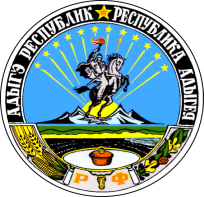 АДЫГЭ РЕСПУБЛИКМУНИЦИПАЛЬНЭ ГЪЭПСЫКIЭ ЗИIЭ«КОЩХЬАБЛЭ КЪОДЖЭ ПСЭУПI»N
п/пНаименование имущества и его индивидуальные характеристикиВид имуществаАдрес (местоположение, местонахождение имущества)Общая площадь, (кв. м)1Помещение в административном здании Недвижимое имущество Республика Адыгея, Кошехабльский район, а. Кошехабль, ул. Дружбы нардов,5632 кв.м.